CONTENIDO1.- JUSTIFICACIÓN Y ALCANCE DEL PROYECTOEl estudiante debe identificar con claridad el problema de la realidad detectado; y, que busca ayudar a resolver.Además, debe delimitar el objeto del proyecto (empresa, Municipio, región, etc.), el período de análisis y la materialidad (entendiéndose por materialidad el valor económico-financiero) del proyecto en el caso que amerite.2.- IMPACTO DEL PROYECTO.Deberá describir la importancia del proyecto y cuáles serían los beneficiarios. En los casos que amerite se deberá indicar cómo el proyecto ayuda a alcanzar los objetivos empresariales y/o institucionales o en su defecto, debe indicar cómo se vincula el proyecto con los Planes de Desarrollo nacional, regional y/o  local.3.- VIABILIDADSe requiere que el proponente describa la factibilidad del tema seleccionado, considerando entre otros aspectos, los siguientes: la extensión y profundidad del mismo (lo que amerita una adecuada delimitación del análisis); la disponibilidad de bibliografía; la apertura del grupo, persona u organización donde se trabajará.4.- ÁREAS DE CONOCIMIENTO INVOLUCRADASSe debe indicar las principales áreas del conocimiento profesional  involucradas; así por ejemplo: área administrativa y de gestión, área contable, tributaria, auditoría, desarrollo local, planificación regional, proyectos públicos, entre  otros.FACULTAD DE CIENCIAS ECONÓMICAS Y ADMINISTRATIVAS Página:  1 de 1Versión: 1Vigencia desde: 30 de Septiembre de 2016ANEXO DE INFORMACIÓN PARA PRESENTACIÓN DE UN PROYECTO INTEGRADOR – UT 106-BPágina:  1 de 1Versión: 1Vigencia desde: 30 de Septiembre de 2016Página:  1 de 1Versión: 1Vigencia desde: 30 de Septiembre de 2016Elaborado por: Coordinación Unidad de TitulaciónRevisado por:Consejo de Titulación de la Facultad de Ciencias Económicas y AdministrativasAprobado por:  Consejo de Titulación de la Facultad de Ciencias Económicas y Administrativas. 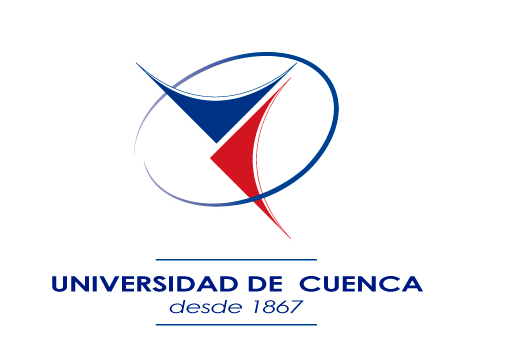 